Práce (co se nehodí, škrtněte): bakalářskáPosudek (co se nehodí, škrtněte): vedoucího Práci hodnotila: PhDr. Martina Kastnerová, Ph.D.Práci předložila: Petra BendováNázev práce: Úvahy o smrti v díle Williama Shakespeara1.	CÍL PRÁCE (uveďte, do jaké míry byl naplněn):Práce si klade za cíl „analyzovat motiv smrti, jak jej ve svém díle v různých podobách zpracovává význačná postava anglické renesanční literární kultury William Shakespeare“ (s. 1). Záměr práce je avizován až na úplný závěr úvodu takto: „porovnat zpracování motivů smrti v tragédiích Williama Shakespeara s obdobnými úvahami o smrti alžbětinských dramatiků, a prozkoumat jejich vzájemnou spojitost s postoji Michela de Montaigne, Francise Bacona, nebo Phillipa de Mornay“ (tamtéž). Komparativní rovinu oceňuji, takto stanovený záměr je smysluplný. Cíl práce lze považovat za naplněný (s drobnějšími výhradami dále).2.	OBSAHOVÉ ZPRACOVÁNÍ (náročnost, tvůrčí přístup, proporcionalita teoretické a vlastní práce, vhodnost příloh apod.):Kapitola 2 přibližuje v přiměřeném rozsahu obecnější kontext tématu, tj. alžbětinskou dobu a literární kulturu. Většina informací, o nichž autorka referuje, se přímo či nepřímo vztahuje k sledovanému záměru práce, neodbíhá se do příliš širokého kontextu, což je chvályhodné. O něco méně mohu pochválit výběr zdrojů: i když jsou relevantní a mají odborný charakter, valná většina z nich je spíše staršího data (Stříbrný, Hornát) nebo na pomezí popularizace (Hilský, Wells). To by samo o sobě nemuselo vadit, převažují-li však jako zde, vede to autorku ve výkladu i prezentaci (a interpretaci) informací v duchu neaktuální metodiky práce. Jistě by prospělo zohlednit aktuální (a úzce zaměřené) zdroje nejen z hlediska faktografického, ale zejména metodického.Těžiště práce tvoří třetí kapitola, kde již autorka po krátkém uvedení přistupuje k interpretaci motivu smrti ve vybraných Shakespearových hrách: Titus Andronikus, Mnoho povyku pro nic, Hamlet, Veta za vetu, Král Lear, Macbeth. Výběr analyzovaných her by mohl být lépe zdůvodněn a zasazen do kontextu Shakespearova díla jako celku. Trochu mi vadí metodický rámec, který nahlíží na Shakespearova dramata a proces autorské tvorby poněkud jednostranně a zjednodušeně. Např. premisa, že v počátku kariéry tvoří komedie a posléze v důsledku životních zkušeností přechází k tragédiím, může vést k četným nepochopením: tragické a komické prolíná Shakespearovou tvorbou, mění se spíše prostředky vyjádření (ne vždy společně se žánry). Že autorku vedou podobné premisy k zjednodušeným závěrům, dokazuje i tvrzení, že (podle ní) se úvahy o smrti objevují v Shakespearově tvorbě až po roce 1601. Odhaduji, že to vše je způsobeno primárně tím, nač bylo poukázáno výše: je čerpáno ze starších zdrojů, není přihlédnuto k aktuálnější metodice a způsobům interpretace. A druhý odhad: ze starších zdrojů je čerpáno z důvodu jazykové vybavenosti (resp. snahy se spíše vyhnout cizojazyčným textům). Tedy s ohledem na fakt, že se jedná o bakalářskou práci, lze chápat a přijmout. Pokud jde o samotnou analýzu her, jedná se spíše o popis motivů spojených s tématem smrti než o jejich hlubší analýzu. Pozitivem je však jejich srovnání s obdobnými tématy v hrách dalších alžbětinských dramatiků. Je zjevné, že autorka k práci přistoupila poctivě a motivy vhodně vyhledala. Jen je trochu škoda, že zůstává spíše na povrchu (tj. výčet motivů, které se vnějškově podobají). Analyzované hry jsou nakonec vybrány dobře, minimálně některé z nich by tak nabízely potenciál pro hlubší analýzu (obsahovou i kontextuální). Jasněji by mohlo být ukázáno, jak s motivem smrti souvisí Mnoho povyku pro nic. Poslední část komparuje analyzovaná dramata s dobovými úvahami na téma smrti, konkrétně Michela de Montaigne, Francise Bacona a Philippa de Mornay. Postup je v podstatě shodný jako výše: jedná se většinou o popis motivů, které se podobají. Ovšem zde o to více postrádám interpretativní rovinu: jedná se o podobnost náhodnou, danou obecnou rozšířeností v daném kontextu, konkrétní inspiraci? atp.Závěr popisuje výsledky práce, tj. podobnosti motivů v uváděných dílech. Výsledky by mohly být více rozvedeny v duchu posledního odstavce.3.	FORMÁLNÍ ÚPRAVA (jazykový projev, správnost citace a odkazů na literaturu, grafická úprava, přehlednost členění kapitol, kvalita tabulek, grafů a příloh apod.):Struktura práce a členění textu jsou logické, grafická úprava v pořádku. K formulační úrovni nemám zásadní výhrady, autorka se vyjadřuje kultivovaně, bez většího množství chyb (jen občas se objeví chybná interpunkce). Drobné formulační nepřesnosti plynou spíše z výše zmíněného metodického zázemí. Určité výhrady mám k výběru zdrojů (též zmíněno výše), postrádám zařazení (ve větší míře) aktuálních, popř. cizojazyčných zdrojů. Na druhou stranu autorka používá dostatečný a reprezentativní soubor zdrojů, s nimiž pracuje korektně. 4.	STRUČNÝ KOMENTÁŘ HODNOTITELE (celkový dojem z práce, silné a slabé stránky, originalita myšlenek apod.):Jedná se o poctivě zpracovaný text, oceňuji pečlivou práci s literárními texty a samostatné vyhledávání tematických paralel ve vybraných dílech. Jak uvádím výše, jistou slabinou je práce se zdroji staršího data a z toho plynoucí ne vždy adekvátní metodika práce. Práce má spíše deskriptivní charakter. Ocenit musím ale postupný progres textu a poctivou práci, stejně jako obsáhlý soubor literatury, který autorka prošla. Hodnotím tedy „velmi dobře“ a s ohledem na výše uvedené se nebráním při výjimečně zdařilé obhajobě hodnocení lepšímu.5.	OTÁZKY A PŘIPOMÍNKY DOPORUČENÉ K BLIŽŠÍMU VYSVĚTLENÍ PŘI OBHAJOBĚ (jedna až tři):Na s. 6 uvádíte: „Shakespearova tvorba do konce šestnáctého století je především veselá a obsahově zábavná. V roce 1601 Shakespearovi umírá otec, následně je popraven za spiknutí proti královně Alžbětě lord Essex, 
k němuž měl Shakespeare úzký vztah a možná důsledkem těchto událostí, které Shakespeara bolavě poznamenaly, vznikají nejhodnotnější tragická díla…“Platí skutečně, že do roku 1600 je Shakespearova tvorba „veselá a obsahově zábavná“? 
Souhlasíte s tvrzením, že změna charakteru Shakespearových her je dána konkrétní životní událostí (nebo událostmi)? Jedná se o radikální změnu či postupné utváření? A v neposlední řadě: lze říci, že díla, která vznikla po roce 1600, resp. tragédie, jsou „nejhodnotnější“?6.	NAVRHOVANÁ ZNÁMKA (výborně, velmi dobře, dobře, nevyhověl): velmi dobřeDatum: 12. 6. 2020								Podpis: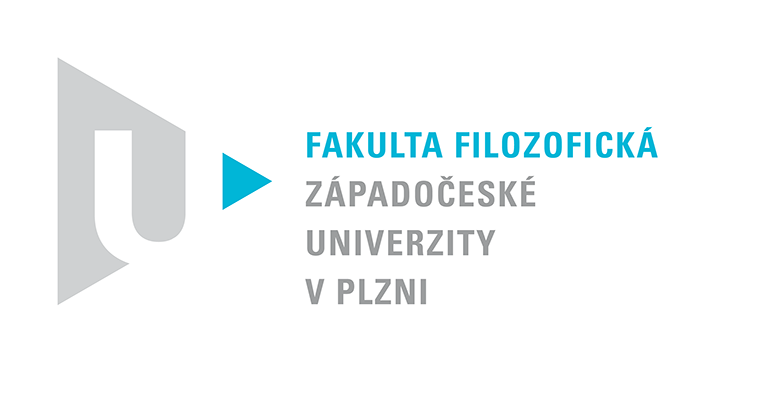 Katedra filozofiePROTOKOL O HODNOCENÍ PRÁCE